
Het ingevulde formulier kunt u met de post of gescand via e-mail zenden aan Coaching Praktijk Mergelland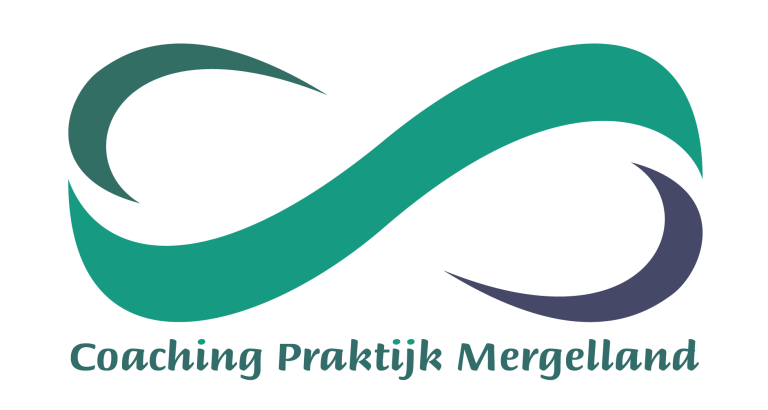 Naam cliëntNaam cliëntWoonadres(indien afwijkend s.v.p. ook verblijfplaats vermelden)Woonadres(indien afwijkend s.v.p. ook verblijfplaats vermelden)Postcode en plaatsPostcode en plaatsTelefoonnummerTelefoonnummerE-mailadresE-mailadresHeeft u kennis genomen van onze klachtenprocedure?Heeft u kennis genomen van onze klachtenprocedure?Ja    □Nee □
(deze is te downloaden op www.coach-mergelland.nl)Heeft u uw klacht ook ingediend bij de rechtbank?Heeft u uw klacht ook ingediend bij de rechtbank?Ja □
(de klacht wordt dan niet tegelijk ook door Coaching Praktijk Mergelland  behandeld)Nee □Datum/periode waarop de klacht betrekking heeftDatum/periode waarop de klacht betrekking heeftIn onderstaande ruimte  kunt u uw klacht weergevenIn onderstaande ruimte  kunt u uw klacht weergevenIn onderstaande ruimte  kunt u uw klacht weergevenNaamDatumHandtekening